DESCRIPTION DE L’EXPLOITATION ET DES MOYENS DE PROTECTION MIS EN PLACE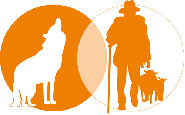 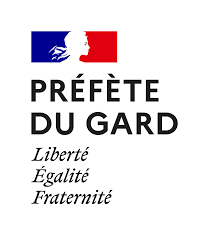 Demande d’autorisationde tirs de défense simpleavec une arme de catégorie CJe soussigné(e), Madame / Monsieur 	domicilié(e) à 	CP : ……………….………….. Commune : …………………………………………………………………………….……………..Adresse électronique : 	 @ 	Tél fixe : 	 Tél portable : 	 (pour être joint en cas de suspension de l’autorisation de tir)Je soussigné(e), Madame / Monsieur 	domicilié(e) à 	CP : ……………….………….. Commune : …………………………………………………………………………….……………..Adresse électronique : 	 @ 	Tél fixe : 	 Tél portable : 	 (pour être joint en cas de suspension de l’autorisation de tir)Je soussigné(e), Madame / Monsieur 	domicilié(e) à 	CP : ……………….………….. Commune : …………………………………………………………………………….……………..Adresse électronique : 	 @ 	Tél fixe : 	 Tél portable : 	 (pour être joint en cas de suspension de l’autorisation de tir)Le cas échéant, au nom du GP / GAEC / EARL (ne pas renseigner si demande en nom propre) : 	Adresse du siège si différente du domicile : ………………………………………………………………………………...Le cas échéant, au nom du GP / GAEC / EARL (ne pas renseigner si demande en nom propre) : 	Adresse du siège si différente du domicile : ………………………………………………………………………………...Le cas échéant, au nom du GP / GAEC / EARL (ne pas renseigner si demande en nom propre) : 	Adresse du siège si différente du domicile : ………………………………………………………………………………...demande une autorisation de tirs de défense simple des troupeaux pâturant (mentionner tous les sites) :sur la (les) commune(s) de : 	au(x) lieu(x)-dit(s) : 	éventuellement, sur l’unité pastorale : ………………………………………………………………………………………….demande une autorisation de tirs de défense simple des troupeaux pâturant (mentionner tous les sites) :sur la (les) commune(s) de : 	au(x) lieu(x)-dit(s) : 	éventuellement, sur l’unité pastorale : ………………………………………………………………………………………….demande une autorisation de tirs de défense simple des troupeaux pâturant (mentionner tous les sites) :sur la (les) commune(s) de : 	au(x) lieu(x)-dit(s) : 	éventuellement, sur l’unité pastorale : ………………………………………………………………………………………….Des pâturages concernés sont situés en cœur du Parc national des Cévennes :	 OUI	 NONLes pâturages parcourus par le troupeau sont à cheval sur deux départements :   OUI	 NONDes pâturages concernés sont situés en cœur du Parc national des Cévennes :	 OUI	 NONLes pâturages parcourus par le troupeau sont à cheval sur deux départements :   OUI	 NONDes pâturages concernés sont situés en cœur du Parc national des Cévennes :	 OUI	 NONLes pâturages parcourus par le troupeau sont à cheval sur deux départements :   OUI	 NONLe troupeau bénéficie ou fait l’objet d’une demande de financement pour des mesures de protection (les mesures seront détaillées au verso) :     Chien(s) de protection     Parc(s) de regroupement électrifié(s)     Parc(s) de pâturage électrifié(s)     Surveillance/gardiennage renforcé   Autres mesures de protection hors dossier de subvention PAC (ex : nuits en bergerie)……..………………………….….……..Le troupeau bénéficie ou fait l’objet d’une demande de financement pour des mesures de protection (les mesures seront détaillées au verso) :     Chien(s) de protection     Parc(s) de regroupement électrifié(s)     Parc(s) de pâturage électrifié(s)     Surveillance/gardiennage renforcé   Autres mesures de protection hors dossier de subvention PAC (ex : nuits en bergerie)……..………………………….….……..Le troupeau bénéficie ou fait l’objet d’une demande de financement pour des mesures de protection (les mesures seront détaillées au verso) :     Chien(s) de protection     Parc(s) de regroupement électrifié(s)     Parc(s) de pâturage électrifié(s)     Surveillance/gardiennage renforcé   Autres mesures de protection hors dossier de subvention PAC (ex : nuits en bergerie)……..………………………….….……..Formulaire à retourner complété et signé à :DDTM du Gard / Service Environnement ForêtUnité chasse 89, rue Wéber - CS 52002 - 30907 Nimes cedex 2- Tél. : 04 66 62 62 00OU : ddtm-sef@gard.gouv.frFait à 	, le 	Signature :Fait à 	, le 	Signature :L’autorisation demandée ci-dessus :est attribuée nominativement à l’éleveur ou au berger, qu’il soit ou non titulaire d’un permis de chasser ;peut être mise en œuvre avec toute arme de catégorie C, mentionnée dans l’article R.311-2 du code de la sécurité intérieure, dans le strict respect des conditions de sécurité et du droit de propriété ;L’éleveur peut déléguer le tir de défense simple à une ou plusieurs personne(s) de son choix sous réserve qu’elle(s) soi(en)t titulaire(s) d’un permis de chasser valable pour l’année en cours (du 1er juillet de l’année n au 30 juin de l’année n + 1)Le tir de défense simple ne peut être mis en œuvre que par un seul tireur à la fois pour chacun des lots d’animaux distants constitutifs du troupeau, sur les pâturages et les parcours mis en valeur par le bénéficiaire de l’autorisation et à proximité immédiate du troupeau ou du lot concerné.  Le tireur peut être aidé par une autre personne par exemple pour éclairer.L’autorisation demandée ci-dessus :est attribuée nominativement à l’éleveur ou au berger, qu’il soit ou non titulaire d’un permis de chasser ;peut être mise en œuvre avec toute arme de catégorie C, mentionnée dans l’article R.311-2 du code de la sécurité intérieure, dans le strict respect des conditions de sécurité et du droit de propriété ;L’éleveur peut déléguer le tir de défense simple à une ou plusieurs personne(s) de son choix sous réserve qu’elle(s) soi(en)t titulaire(s) d’un permis de chasser valable pour l’année en cours (du 1er juillet de l’année n au 30 juin de l’année n + 1)Le tir de défense simple ne peut être mis en œuvre que par un seul tireur à la fois pour chacun des lots d’animaux distants constitutifs du troupeau, sur les pâturages et les parcours mis en valeur par le bénéficiaire de l’autorisation et à proximité immédiate du troupeau ou du lot concerné.  Le tireur peut être aidé par une autre personne par exemple pour éclairer.L’autorisation demandée ci-dessus :est attribuée nominativement à l’éleveur ou au berger, qu’il soit ou non titulaire d’un permis de chasser ;peut être mise en œuvre avec toute arme de catégorie C, mentionnée dans l’article R.311-2 du code de la sécurité intérieure, dans le strict respect des conditions de sécurité et du droit de propriété ;L’éleveur peut déléguer le tir de défense simple à une ou plusieurs personne(s) de son choix sous réserve qu’elle(s) soi(en)t titulaire(s) d’un permis de chasser valable pour l’année en cours (du 1er juillet de l’année n au 30 juin de l’année n + 1)Le tir de défense simple ne peut être mis en œuvre que par un seul tireur à la fois pour chacun des lots d’animaux distants constitutifs du troupeau, sur les pâturages et les parcours mis en valeur par le bénéficiaire de l’autorisation et à proximité immédiate du troupeau ou du lot concerné.  Le tireur peut être aidé par une autre personne par exemple pour éclairer.CADRE RÉSERVÉ À LA DDTMCADRE RÉSERVÉ À LA DDTMCADRE RÉSERVÉ À LA DDTMANALYSE DE LA DDTM : Troupeau déjà protégé ou en cours Troupeau protégeable mais non protégé Troupeau non protégeableANALYSE DE LA DDTM : Troupeau déjà protégé ou en cours Troupeau protégeable mais non protégé Troupeau non protégeableLe 	……………….Signature :DONNÉES SUR L’EXPLOITATION :Production :		Ovins lait	 Effectif total : 			Ovins viande	 Effectif total : 			Bovins	 Effectif total : 			Caprins	 Effectif total : 			Équins	 Effectif total : 			Autres : 	   Effectif total : 	Surface totale : 		 Surface pâturée : 	Nombre de lots d’animaux : 		 Nombre de zones/parcs de pâturage : 	Mode de conduite :  gardiennage  parcs clôturés  couchages  autre (préciser) 	Éléments sur la distance entre bergerie et pâturages (présence éventuelle de bâtiment relais) : 	Caractéristiques des pâturages :  boisement à proximité  parcelles boisées  embroussaillement important  falaises proches  autres (préciser)	MESURES DE PROTECTION : cocher la/les case(s) correspondante(s)chien(s) de protection :     présent(s) sur l’exploitation : nombre : …… depuis le…………… ( acquis dans le cadre de la mesure 7.6.1 du PDR Languedoc-Roussillon  autre)     demande de subvention en cours pour l’achat de …… chien(s) ;    Observations : ……………………………………………………………………………………………………gardiennage renforcé / surveillance renforcée :     en place : effectué(e) par  un salarié  un prestataire de service  l’éleveur-berger (nombre de visites quotidiennes : ……)     demande de subvention en cours dans le cadre de la mesure 7.6.1 du PDR Languedoc-Roussillon ;    Observations : ……………………………………………………………………………………………………parc(s) de regroupement mobile(s) ou fixe(s), électrifié(s), utilisé(s) pour le regroupement nocturne quotidien :     en place depuis le…………… ( acquis dans le cadre de la mesure 7.6.1 du PDR Languedoc-Roussillon  autre) ;     demande de subvention en cours ;   Observations : ………………………………………………………………………………………………………parc(s) de pâturage électrifié(s) :  en place de façon permanente sur la période  mobile     en place depuis le…………… ( acquis dans le cadre de la mesure 7.6.1 du PDR Languedoc-Roussillon  autre) ;     demande de subvention en cours ;    Observations : ……………………………………………………………………………………………………analyse de vulnérabilité dans le cadre de la mesure 7.6.1 du PDR Languedoc-Roussillon :     réalisée le…………………... ;     demande de subvention en cours ;       Observations : …………………………………………………………………………………………………….regroupement quotidien du troupeau en bergerie : période du………………………au………………………….autre (préciser) ………………………………………………………………………………………………………..………………………………………………………………………………………………………………………….………………………………………………………………………………………………………………………….LE TROUPEAU EST ESTIMÉ NON PROTÉGEABLE EN RAISON DE : …………………………………………..………………………………………………………………………………………………………………………………..………………………………………………………………………………………………………………………………..……………………………………………………………………………………………………………………………………………………………………………………………………………..